ACTIVIDAD 1 (0,25)EJERCICIOS COMPLEMENTO RÉGIMEN  https://sites.google.com/site/lenguatermes/sintaxis/actividades-interactivasANÁLISIS SINTÁCTICO Posiblemente deba operarme los meniscosMe acuerdo de PedroDespués seguiremos con esta charlaEste jarrón está hecho de porcelana El perro cuida de su amoHa llegado muy lejos Lo compramos por mil pesos Me acuerdo de esa chicaVino conmigo a casa Construye oraciones en las que aparezcan los siguientes verbos: olvidarse, acordarse, arrepentirse, insistir, enamorarse, atreverse, fijarse, atenerse, soñar, confiar. 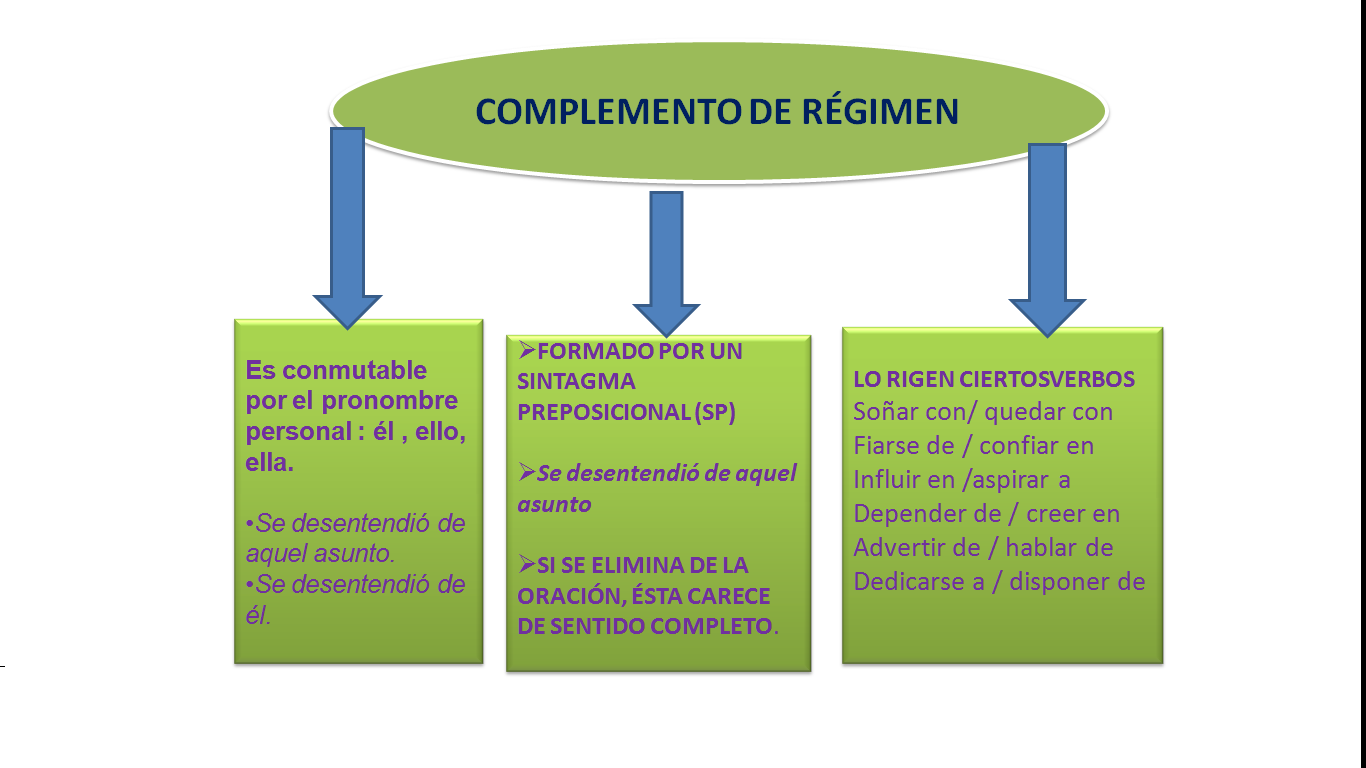 ACTIVIDAD 2 (0,25)ORTOGRAFÍA TEMA 9ORTOGRAFÍA TEMA 9 “LL” – “Y”Realización de todas las actividades de la página 168 del libro de texto http://delenguayliteratura.com/INTERACTIVO_002_Distincion_entre_atributo,_complemento_predicativo_y_complementeo_circunstancial_de_modo.htmlACTIVIDAD 3(0,25)1. ANALIZA SINTACTICAMENTE  ESTAS ORACIOES:Las motos pasan veloces.Esa chica parece enferma.Tu hermano es muy altoMaría se siente feliz.La casa de Pedro es rojaSu primo es entrenador de baloncesto.Vio asustados a los rivales. Los niños llegaron rápido al comedor. Carlos es de Madrid.Ninguna persona es ilegal.Los jóvenes son el futuro del paísLa mesa era de color verde.Ella es asíJuan trabaja de camarero.Los manifestantes gritaban, enfadados, a las puertas de la Consejería. Eligieron a tu hermana presidenta.Nombraron alcalde a Pedro.Compré el apartamento baratísimo.Proclamaron a Federer campeón del torneo.ACTIVIADAD 4 (0,25)2-En el siguiente texto identifica y analiza todos los ATR, COMPELMENTOS PREDICATIVOS Y CCde Modo que encuentres.3 - Completa las oraciones, subraya el verbo e indica si tienen atributo o predicativo.EXPOSICIÓN ORAL LECTURA VOLUNTARIA (10% de la nota de la 3ª eva)GUÍA DE LECTURA 1.- AUTOR - Cita sus principales datos biográficos y literarios.2.- ARGUMENTO 2.1.- Resume el argumento de la obra.2.2.- ¿Cuál es el tema o idea principal que el autor desarrolla? 2.3.- ¿Consideras realista o fantástica la obra? Explica por qué.3.- ESTRUCTURA3.1.- ¿En qué partes puedes dividir el libro? 3.2.- ¿Responden  a las clásicas: presentación, nudo y desenlace? ¿Se respeta este orden o está alterado?4.- MARCO NARRATIVO4.1.- ¿En qué lugares transcurre la acción?  ¿En qué tipo de espacio se desarrolla la acción: rural, urbano, interior, exterior?4.2.- ¿En qué época, año, día o coordenada temporal ocurren los hechos? 4.3.- ¿Queda reflejado algún momento o hecho histórico en el libro?4.4.- ¿Sigue la narración una sucesión de hechos ordenados según el eje temporal pasado-presente-futuro, o se alternan episodios del pasado con otros del presente?5.- PERSONAJES5.1.- ¿Qué personajes hay en la obra? Clasifícalos en protagonistas, principales y secundarios. ¿Hay alguno antagonista del protagonista?5.2.- ¿Cómo son físicamente? ¿Cómo se comportan, cómo es su carácter, qué sienten, cómo hablan?5.3.- ¿Cómo se relacionan, forman grupos entre ellos? ¿Existen personajes colectivos que representen a algún grupo social?5.4.- ¿Aparecen personajes irreales, fantásticos o simbólicos?6.- LENGUAJE Y TÉCNICA LITERARIA 6.1.- Identifica a qué género literario pertenece la obra comentando sus características. Si es posible encuádrala también en un subgénero.6.2.- ¿Qué tipo de discurso es dominante: narración, descripción, diálogo? 6.3.- ¿Por qué es un texto literario? Pon ejemplos de los principales recursos literarios: metáforas, onomatopeyas, comparaciones, repeticiones, imágenes, hipérbaton, epítetos, 6.4.- ¿Qué palabras o expresiones te han resultado desconocidas? 6.5.- ¿Quién cuenta la  historia? Comenta el tipo de narrador: 1ª o 3ª persona; omnisciente, testigo, protagonista; etc.7.-CRÍTICA Y OPINIÓN PERSONAL  7.1- ¿Resulta interesante el argumento? ¿Los temas o ideas tratados son actuales e interesantes? Explica tu respuesta.7.2.- ¿Te parece adecuado el desenlace al desarrollo de la historia? ¿Por qué? ¿Cuál le hubieses puesto tú?7.3.- ¿Qué te ha hecho mantener el interés por el libro? ¿Qué elementos de intriga destacarías?7.4.- ¿Qué personaje crees que defiende o hace ver las ideas del autor acerca del tema? ¿Cómo lo has averiguado?7.5.- ¿Te has identificado tú con algún personaje? ¿Y con alguna situación?7.6.- ¿Los personajes están bien caracterizados? ¿Sabemos cómo van a comportarse en cada momento?7.7.- ¿El lenguaje es asequible o complejo? ¿Es adecuado a cada personaje? ¿Se diferencian por su vocabulario?7.9.- ¿Qué has sentido al leer el libro?  ¿Qué es lo que más te ha impresionado? 7.10.- ¿Te parece acertado el título? ¿Cuál propondrías tú?7.11.- ¿Recomendarías el libro? ¿Qué razones darías? EXPOSICIÓN ORAL DE LA LECTURADebe incluir, al menos, los siguientes elementos:-Datos sobre el libro (Título, cuándo se escribió…)-Datos biográficos sobre el autor o autora. Indica qué otros libros ha escrito.-Motivos por los que has elegido el libro.-Breve resumen del argumento.-Opinión personal sobre la lectura .Debes comentar lo que el libro te ha supuesto a ti, qué te ha hecho pensar o sentir, por qué, con qué otros momentos (vitales o de lecturas) lo has relacionado…-Lectura de un fragmento.Recuerda:-La presentación es oral, por lo que deberás tener un esquema de tu intervención que te sirva de guion, de forma que vayas siguiendo los puntos uno por uno, deteniéndote en cada uno de ellos para desarrollarlo. -Prepara bien la exposición y practica en casa (ensaya para identificar lo que puedes mejorar, ponte delante del espejo, delante de tu familia…). -Es importante la comunicación no verbal (postura corporal, mirar al público, acompañar con gestos adecuados…)-Habla de manera fluida y clara con un volumen y tono adecuados.-Utiliza un registro formal, adecuado al ámbito académico.-Tu exposición debe despertar el interés del receptor y mantenerlo durante la exposición.COMPLEMENTOS DEL VERBO IIATRIBUTO complementa a la vez a un verbo copulativo y al sujeto de la oraciónCCMODO complementa al verbo indicando el modo o la manera de la realización del proceso que indica el verboC.PREDICATIVO complementa al verbo y se predica del SUJ o del CD de ese verbo.CONMUTACIÓNPuede conmutarse por las formas interrogativas CÓMO,  QUÉ Juan es alto.  Luis parece profesor.  Luis es el chico alto. También se puede conmutar por  DEDÓNDE, cuando sea un SPrep equivalente a un gentilicio: Luis es de León.Es conmutable por la formainterrogativa CÓMOu otras similares:  DE QUÉ FORMA, DE QUÉ MANERA, etc. Habla inglés perfectamente.Es conmutable por la forma interrogativa CÓMO., ASÍJuan llegó cansado.No confundir el CPVO con el CCModo: CPVO el sintagma irá complementando no solo al verbo, sino también al SUJ o al CD de la oración; si se trata de un CCModo sólo complementará al verbo: Lo hizo con paciencia. CCMEllos escucharon muy atentos. C.PVOVERBOSAparece con los verbos copulativos  SER, ESTAR y PARECER (o perífrasis copulativas: Llegar a ser, etc.). - Abril es lluvioso. - Juan parece cansado. - La casa está cerrada Es conmutable por la formainterrogativa CÓMOu otras similares:  DE QUÉ FORMA, DE QUÉ MANERA, etc. Habla inglés perfectamente.Es conmutable por la forma interrogativa CÓMO., ASÍJuan llegó cansado.No confundir el CPVO con el CCModo: CPVO el sintagma irá complementando no solo al verbo, sino también al SUJ o al CD de la oración; si se trata de un CCModo sólo complementará al verbo: Lo hizo con paciencia. CCMEllos escucharon muy atentos. C.PVOCONCOORDANCIAConcuerda con el SUJETOde la oración en género y número. Concuerda con el VERBOen  número y persona (si es un SN). Ellos son sus vecinos. Ellos: Masculino plural. Sus vecinos: MasNO concuerda ni con el SUJETO ni con el CD. El cambio de género y de número de éstos no le afecta. Hablainglés correctamente. Concuerda con el SUJETO o CD de la oración en género y número. Concuerda con el VERBO en número. Juan llegó cansado. Juan(Sj):mas.sgCansado(CPred): Compré la fruta muy barata. La fruta(CD): fem. sgMuy barata(CPred): fem.sgPRESENCIA EN LA ORACIÓNNO se puede prescindir del ATRSi se elimina el Atributo, la frase carece de sentido o cambia de significado. Juan parece cansado. Juan pareceSe puede prescindir del CCModo sin que la oración altere sustancialmente su significado.Habla inglés correctamente. Habla inglésFORMA:- S. NOMINAL: Carlos es un falso. - S. ADJETIVAL:Carlos es muy bueno. - S. PREPOSICIONAL: Carlos es de León. - S. ADVERBIAL: Habla inglés correctamente. -S.PREPOSICIONAL: Llovía con fuerza. -SINTAGMA. NOMINAL: Lo nombraron Director. - SINTAGMA ADJETIVAL:El río viene crecido. - SINTAGMA PREPOSICIONAL:Lo dieron por muerto. Ven a casa este fin de semana: celebraremos la fiesta de aniversario de Nora, que continúa tan mona y tan lista como siempre. Va a ser muy divertida, ya lo verás. Además, conocerás a Eduardo, es increíble. Es un chico muy joven, te gustará. Eduardo guisa muy bien pero no trabaja de cocinero, ¡sino de mecánico! Por cierto, debo confesarte que, al ver sus monos de faena en el taller, me quedé pasmada: todos parecían nuevos. El primer día que vino a casa, le pedí que me ayudara en la cocina (¡qué morro tuve!)y me dijo que no estaba preparado, por lo de tocar alimentos y tal. Pero vamos, su temor era pura educación: sus manos siempre están requetelimpias. Eso me parece increíble.Las flores del jarrón chino del salón son ………………………. At / C PvoEse actor parece  con el premio…………………………………..At /C PvoEncontré muy  el césped del jardín……………………………….At /C PvoLos excursionistas regresaron  del viaje…………………………At /C PvoLa nadadora estaba tras la carrera. ………………………………At/ C Pvo